SUPPLEMENTAL MATERIALS Supplemental Figure 1. Funnel plots for all analyses  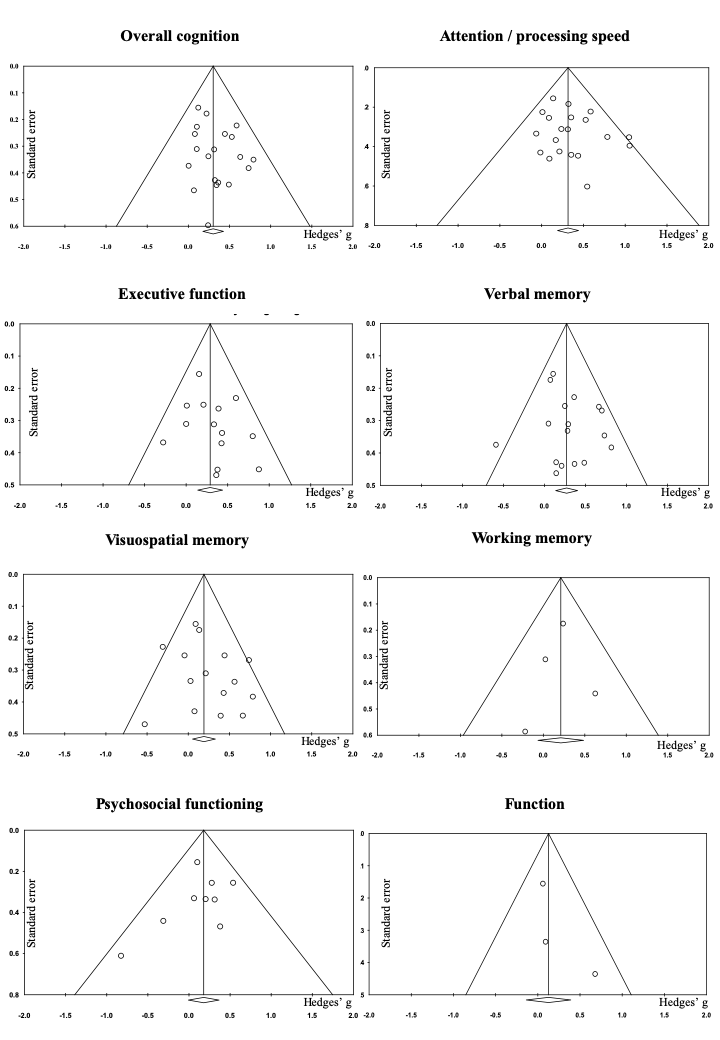 Supplemental Table 1. PRISMA checklist  From:  Moher D, Liberati A, Tetzlaff J, Altman DG, The PRISMA Group (2009). Preferred Reporting Items for Systematic Reviews and Meta-Analyses: The PRISMA Statement. PLoS Med 6(6): e1000097. doi:10.1371/journal.pmed1000097 For more information, visit: www.prisma-statement.org. Supplemental Table 2. Ovid Search Strategy  1.  multiple sclerosis.mp. 2.  exp multiple sclerosis/3.  1 or 2 4.  ((cognit$ or memory or mental or brain or attention or reasoning or neurocognit$ or neuropsycholog$ or speed) adj3 (retraining or training$ or exercis$ or stimulat$ or enhanc$ or rehabilitat$ or remediat$ or restructur$ or activit$ or interven$)).mp. 5.  (video gam$ or videogam$ or wii or computer gam$ or virtual reality).mp. 6.  4 or 5 7.  3 and 6 Supplemental Table 3. Categorization of outcome measures to individual domainsSupplemental Table 4. Risk of Bias within studies Supplemental Table 5. Meta-analyses of psychosocial and functional sub-domains   References 1.	Amato MP, Goretti B, Viterbo RG, et al. Computer-assisted rehabilitation of attention in patients with multiple sclerosis: results of a randomized, double-blind trial. Mult Scler. 2014;20(1):91-98.2.	Campbell J, Langdon D, Cercignani M, Rashid W. A Randomised Controlled Trial of Efficacy of Cognitive Rehabilitation in Multiple Sclerosis: A Cognitive, Behavioural, and MRI Study. Neural Plast. 2016;2016:4292585.3.	Cerasa A, Gioia MC, Valentino P, et al. Computer-assisted cognitive rehabilitation of attention deficits for multiple sclerosis: a randomized trial with fMRI correlates. Neurorehabil Neural Repair. 2013;27(4):284-295.4.	Charvet LE, Shaw MT, Haider L, Melville P, Krupp LB. Remotely-delivered cognitive remediation in multiple sclerosis (MS): protocol and results from a pilot study. Mult Scler J Exp Transl Clin. 2015;1:2055217315609629.5.	Charvet LE, Yang J, Shaw MT, et al. Cognitive function in multiple sclerosis improves with telerehabilitation: Results from a randomized controlled trial. PLoS One. 2017;12(5):e0177177.6.	Chiaravalloti ND, Goverover Y, Costa SL, DeLuca J. A Pilot Study Examining Speed of Processing Training (SPT) to Improve Processing Speed in Persons With Multiple Sclerosis. Frontiers in neurology. 2018;9:685.7.	De Giglio L, De Luca F, Prosperini L, et al. A low-cost cognitive rehabilitation with a commercial video game improves sustained attention and executive functions in multiple sclerosis: a pilot study. Neurorehabil Neural Repair. 2015;29(5):453-461.8.	Grasso MG, Broccoli M, Casillo P, et al. Evaluation of the Impact of Cognitive Training on Quality of Life in Patients with Multiple Sclerosis. Eur Neurol. 2017;78(1-2):111-117.9.	Hancock LM, Bruce JM, Bruce AS, Lynch SG. Processing speed and working memory training in multiple sclerosis: a double-blind randomized controlled pilot study. J Clin Exp Neuropsychol. 2015;37(2):113-127.10.	Hubacher M, Kappos L, Weier K, Stocklin M, Opwis K, Penner IK. Case-Based fMRI Analysis after Cognitive Rehabilitation in MS: A Novel Approach. Frontiers in neurology. 2015;6:78.11.	Janssen A, Boster A, Lee H, Patterson B, Prakash RS. The effects of video-game training on broad cognitive transfer in multiple sclerosis: A pilot randomized controlled trial. J Clin Exp Neuropsychol. 2015;37(3):285-302.12.	Mattioli F, Stampatori C, Zanotti D, Parrinello G, Capra R. Efficacy and specificity of intensive cognitive rehabilitation of attention and executive functions in multiple sclerosis. J Neurol Sci. 2010;288(1-2):101-105.13.	Messinis L, Nasios G, Kosmidis MH, et al. Efficacy of a Computer-Assisted Cognitive Rehabilitation Intervention in Relapsing-Remitting Multiple Sclerosis Patients: A Multicenter Randomized Controlled Trial. Behav Neurol. 2017;2017:5919841.14.	Pedulla L, Brichetto G, Tacchino A, et al. Adaptive vs. non-adaptive cognitive training by means of a personalized App: a randomized trial in people with multiple sclerosis. J Neuroeng Rehabil. 2016;13(1):88.15.	Perez-Martin MY, Gonzalez-Platas M, Eguia-Del Rio P, Croissier-Elias C, Jimenez Sosa A. Efficacy of a short cognitive training program in patients with multiple sclerosis. Neuropsychiatr Dis Treat. 2017;13:245-252.16.	Pusswald G, Mildner C, Zebenholzer K, Auff E, Lehrner J. A neuropsychological rehabilitation program for patients with Multiple Sclerosis based on the model of the ICF. NeuroRehabilitation. 2014;35(3):519-527.17.	Solari A, Motta A, Mendozzi L, et al. Computer-aided retraining of memory and attention in people with multiple sclerosis: a randomized, double-blind controlled trial.[Erratum appears in J Neurol Sci. 2004 Sep 15;224(1-2):113]. J Neurol Sci. 2004;222(1-2):99-104.18.	Stuifbergen AK, Becker H, Perez F, Morison J, Kullberg V, Todd A. A randomized controlled trial of a cognitive rehabilitation intervention for persons with multiple sclerosis. Clin Rehabil. 2012;26(10):882-893.19.	Stuifbergen AK, Becker H, Perez F, et al. Computer-assisted cognitive rehabilitation in persons with multiple sclerosis: Results of a multi-site randomized controlled trial with six month follow-up. Disability and health journal. 2018;11(3):427-434.20.	Tesar N, Bandion K, Baumhackl U. Efficacy of a neuropsychological training programme for patients with multiple sclerosis -- a randomised controlled trial. Wien Klin Wochenschr. 2005;117(21-22):747-754.Section/topic #Checklist item Reported on page # TITLE TITLE TITLE Title 1Identify the report as a systematic review, meta-analysis, or both. 1ABSTRACT ABSTRACT ABSTRACT Structured summary 2Provide a structured summary including, as applicable: background; objectives; data sources; study eligibility criteria, participants, and interventions; study appraisal and synthesis methods; results; limitations; conclusions and implications of key findings; systematic review registration number. 2INTRODUCTION INTRODUCTION INTRODUCTION Rationale 3Describe the rationale for the review in the context of what is already known. 3Objectives 4Provide an explicit statement of questions being addressed with reference to participants, interventions, comparisons, outcomes, and study design (PICOS). 3-4METHODS METHODS METHODS Protocol and registration 5Indicate if a review protocol exists, if and where it can be accessed (e.g., Web address), and, if available, provide registration information including registration number. 4Eligibility criteria 6Specify study characteristics (e.g., PICOS, length of follow-up) and report characteristics (e.g., years considered, language, publication status) used as criteria for eligibility, giving rationale. 4-5Information sources 7Describe all information sources (e.g., databases with dates of coverage, contact with study authors to identify additional studies) in the search and date last searched. 5Search 8Present full electronic search strategy for at least one database, including any limits used, such that it could be repeated. Supplemental Table 2Study selection 9State the process for selecting studies (i.e., screening, eligibility, included in systematic review, and, if applicable, included in the meta-analysis). 5Data collection process 10Describe method of data extraction from reports (e.g., piloted forms, independently, in duplicate) and any processes for obtaining and confirming data from investigators. 5Section/topic #Checklist item Reported on page # Data items 11List and define all variables for which data were sought (e.g., PICOS, funding sources) and any assumptions and simplifications made. 5Risk of bias in individual studies 12Describe methods used for assessing risk of bias of individual studies (including specification of whether this was done at the study or outcome level), and how this information is to be used in any data synthesis. 6Summary measures 13State the principal summary measures (e.g., risk ratio, difference in means). 6Synthesis of results 14Describe the methods of handling data and combining results of studies, if done, including measures of consistency (e.g., I2) for each meta-analysis. 6-7Risk of bias across studies 15Specify any assessment of risk of bias that may affect the cumulative evidence (e.g., publication bias, selective reporting within studies). 7Additional analyses 16Describe methods of additional analyses (e.g., sensitivity or subgroup analyses, meta-regression), if done, indicating which were pre-specified. 6-7RESULTS RESULTS RESULTS Study selection 17Give numbers of studies screened, assessed for eligibility, and included in the review, with reasons for exclusions at each stage, ideally with a flow diagram. 7, Figure 1Study characteristics 18For each study, present characteristics for which data were extracted (e.g., study size, PICOS, follow-up period) and provide the citations. 7, Table 1Risk of bias within studies 19Present data on risk of bias of each study and, if available, any outcome level assessment (see item 12). 7, Table 1, Supplemental Table 4Results of individual studies 20For all outcomes considered (benefits or harms), present, for each study: (a) simple summary data for each intervention group (b) effect estimates and confidence intervals, ideally with a forest plot. Figures 2-5Synthesis of results 21Present results of each meta-analysis done, including confidence intervals and measures of consistency. 8-9, Figures 2-5Risk of bias across studies 22Present results of any assessment of risk of bias across studies (see Item 15). 8-9, Supplemental  Figure 1Additional analysis 23Give results of additional analyses, if done (e.g., sensitivity or subgroup analyses, meta-regression [see Item 16]). 8-9DISCUSSION DISCUSSION DISCUSSION Summary of evidence 24Summarize the main findings including the strength of evidence for each main outcome; consider their relevance to key groups (e.g., healthcare providers, users, and policy makers). 10-11Limitations 25Discuss limitations at study and outcome level (e.g., risk of bias), and at review-level (e.g., incomplete retrieval of identified research, reporting bias). 11Conclusions 26Provide a general interpretation of the results in the context of other evidence, and implications for future research. 11FUNDING FUNDING FUNDING Funding 27Describe sources of funding for the systematic review and other support (e.g., supply of data); role of funders for the systematic review. 12Cognitive PsychosocialAttention/speedExecutive functionsDepressionConners' Continuous Performance Test-IIComputer-aided card-sorting procedure (modified form)Beck Depression InventorySustained attention (Schuhfried Daueraufmerksamkeit)Controlled Oral Word Association Test Hospital Anxiety and Depression Scale (Depression)Delis-Kaplan Executive Function System: Trail 2/3Delis-Kaplan Executive Function System: SortingMontgomery–Åsberg Depression Rating ScaleTrail Making Test Part ATrail Making Test Part BCenter for Epidemiologic Studies Depression Scale Pattern Comparison Letter Comparison Phonemic FluencyQuality of lifePaced Auditory Serial Addition Task Semantic FluencyEuroQOLTestbatterie zur AufmerksamkeitsprüfungHamburg Wechsler Intelligence Test: Mosaic TestFunctional Assessment of MS Symbol Digit Modalities TestMUSIC: Interferences36-Item Short Form SurveyTest of Everyday AttentionMUSIC: Verbal FluencyMSQoL-54Raven's Advanced Progressive MatricesVerbal memoryStroopSubjective cognitive assessment / meta-cognitionAuditory Verbal Learning TestWisconsin Card Sorting TestMultifactorial Memory QuestionnaireBuschke Selective Reminding TestWord List GenerationMS Neuropsychological QuestionnaireCalifornia Verbal Learning TestPatient Reported Outcomes Measurement Information System (PROMIS) Cognitive AbilityMultiple Sklerose Inventarium Cognition (MUSIC): Verbal memory and retrievalVerbal Learning TestDisease management / Self-efficacyFunctional Patient Activation Measure (PAM-13)Visuospatial memoryADLMultiple sclerosis Self-Efficacy Scale: Control10/36 Spatial Recall TestBarthel IndexUnidimensional Self-Eficacy scale for MSBrief Visuospatial Memory TestEveryday Problems Test-Revised (EPT-R)Non-verbal learning testTimed Instrumental Activities of Daily LivingWorking memoryDisabilityCorsi Block Expanded Disability Status ScaleDigit Span BackwardRivermead Mobility IndexLetter-Number SequencingFatigueVisuospatial skillsFatigue Severity Scale Judgement of Line Orientation  Fatigue Scale for Motor and Cognitive functionsModified Fatigue Impact Scale StudySequence generationAllocation concealment Participant and blindingTherapist blinding Assessor BlindingIncomplete outcome dataSelective outcome reporting Other sources of bias Summary Amato 20141 LowUnclear  Unclear High Low High High Unclear High Campbell 20162Low Unclear High High High High Unclear UnclearHigh Cerasa 20133Low Low Unclear UnclearLow High Unclear UnclearHigh Charvet 20154Unclear Low UnclearHigh Low Low Unclear Unclear Low Charvet 20175Low Low UnclearHigh Low Low Unclear Unclear Low Chiaravalloti 20186Low Low High High Low Low High Unclear Low De Giglio 20157LowLow High High Low High  High Unclear  High Grasso 20178Low Unclear High Unclear Low Unclear Unclear UnclearHigh Hancock 20159Low UnclearUnclear UnclearLowHigh Unclear UnclearHigh Hubacher 201510Unclear High High High HighLow High High HighJanssen 201511UnclearUnclearHigh High Low High Unclear UnclearHigh Mattioli 201012UnclearLow Unclear HighLow Low High UnclearLow Messinis 201713Low LowHigh High High Low UnclearUnclearHigh  Pedulla 201614UnclearLowUnclear HighUnclear High UnclearUnclearHigh  Perez-Martin 201715UnclearUnclearHigh High Low Low UnclearUnclearLow   Pusswald 201416UnclearUnclearHigh High High Low High UnclearHigh  Solari 200417Low Low Unclear HighLow High UnclearHigh High  Stuifbergen 201218UnclearLow High High Low Unclear UnclearUnclearHigh Stuifbergen 201819UnclearLow High High Low Unclear Low Low HighTessar 200520UnclearUnclear High High High HighHigh UnclearHigh Domain k Hedges’ g (95% CI)τ2I2Psychosocial functioning Depression 70.21 (-0.05 – 0.46) 0.0217.2%Quality of life40.27 (-0.03 – 0.57) 00%Subjective cognition 40.24 (-0.03 – 0.51)  0.0226.3%Anxiety 30.38 (-0.46 – 1.21)0.4277.8%Function Disease management 30.05 (-0.19 – 0.29) 00%Activities of daily living 30.10 (-0.22 – 0.42)0.0214.5%Disability 10.02 (-0.64 – 0.68) 00%